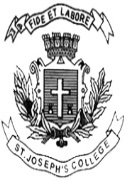 ST. JOSEPH’S COLLEGE AUTONOMOUS), BENGALURU -27B.A (JIP)– III SEMESTERSEMESTER EXAMINATION: OCTOBER, 2022(Examination conducted in December 2022)PP 3122 – STATE, MARKET AND SOCIETYTime: 2 Hours								    Max Marks: 60This paper contains ONE printed page and THREE partsPART-AAnswer any FIVE of the following question in about 40 to 50 words each   (3×5 = 15)What is classical perspective of State?What is Public Private Partnership (PPP) model?What is Neo-liberalism?What is social participation?Define Social Justice.What is Affirmative Action?What is economic globalization?Define civil society?PART – BAnswer any TWO of the following questions in about 100 to 150 words each (7.5 × 2 = 15)Trace reasons for the transition from government to governance.Describe the relationship between State and Market.Explain the role of State in the context of Neo-liberalism.Discuss the concept and philosophy of social justice.Explain the impact of social participation on the weaker sections of the society.Discuss the impact of globalization on economy.Examine the growth of civil society organizations.PART- CAnswer any TWO of the following questions in about 200 to 250 words each (15 × 2 = 30)Define State. Write about contemporary perspectives of State.Explain the emerging partnerships between state, market and society.Present a case study of Affirmative policies in European countries.Explain the issues and concerns of weaker sections of Indian society.Write about the globalization challenges to State’s sovereignty.